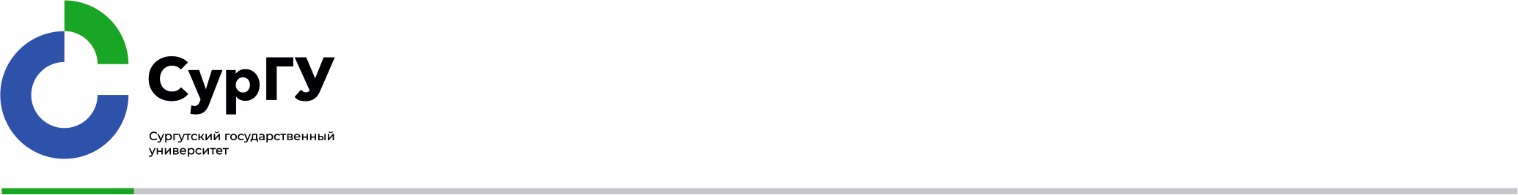 (фамилия, имя, отчество)(фамилия, имя, отчество)(фамилия, имя, отчество)(фамилия, имя, отчество)(фамилия, имя, отчество)(фамилия, имя, отчество)(должность, подразделение)(должность, подразделение)(должность, подразделение)(должность, подразделение)(должность, подразделение)(должность, подразделение)сот.тел_______________________сот.тел_______________________сот.тел_______________________сот.тел_______________________сот.тел_______________________сот.тел_______________________ЗаявлениеЗаявлениеЗаявлениеЗаявлениеЗаявлениеЗаявлениеЗаявлениеЗаявлениеЗаявлениеЗаявлениеЗаявлениеЗаявлениеПрошу оплатить медицинский осмотр при приеме на работу  Прошу оплатить медицинский осмотр при приеме на работу  Прошу оплатить медицинский осмотр при приеме на работу  Прошу оплатить медицинский осмотр при приеме на работу  Прошу оплатить медицинский осмотр при приеме на работу  Прошу оплатить медицинский осмотр при приеме на работу  ___________________________________________________________________________________________.___________________________________________________________________________________________.___________________________________________________________________________________________.___________________________________________________________________________________________.___________________________________________________________________________________________.___________________________________________________________________________________________.___________________________________________________________________________________________.___________________________________________________________________________________________.___________________________________________________________________________________________.___________________________________________________________________________________________.___________________________________________________________________________________________.___________________________________________________________________________________________.На следующие банковские реквизиты _______________________________________________________________ _____________________(наименование банка)На следующие банковские реквизиты _______________________________________________________________ _____________________(наименование банка)На следующие банковские реквизиты _______________________________________________________________ _____________________(наименование банка)На следующие банковские реквизиты _______________________________________________________________ _____________________(наименование банка)На следующие банковские реквизиты _______________________________________________________________ _____________________(наименование банка)На следующие банковские реквизиты _______________________________________________________________ _____________________(наименование банка)На следующие банковские реквизиты _______________________________________________________________ _____________________(наименование банка)На следующие банковские реквизиты _______________________________________________________________ _____________________(наименование банка)На следующие банковские реквизиты _______________________________________________________________ _____________________(наименование банка)На следующие банковские реквизиты _______________________________________________________________ _____________________(наименование банка)На следующие банковские реквизиты _______________________________________________________________ _____________________(наименование банка)На следующие банковские реквизиты _______________________________________________________________ _____________________(наименование банка)"_____"________202 _г. "_____"________202 _г. "_____"________202 _г. (подпись подотчетного лица)(подпись подотчетного лица)(подпись подотчетного лица)(подпись подотчетного лица)(подпись подотчетного лица)(подпись подотчетного лица)Согласовано:Согласовано:Главный бухгалтер Главный бухгалтер Главный бухгалтер Виза ФЭУВиза ФЭУКОСГУКВРКВРИсточник финансированияИсточник финансированияИсточник финансированияСумма (руб.)Сумма (руб.)2261121120704 Субсидия на выполнение ГЗ0704 Субсидия на выполнение ГЗ0704 Субсидия на выполнение ГЗ2261121120706 Субсидия на выполнение ГЗ0706 Субсидия на выполнение ГЗ0706 Субсидия на выполнение ГЗ2261121120708 Субсидия на выполнение ГЗ0708 Субсидия на выполнение ГЗ0708 Субсидия на выполнение ГЗ2261121120706 Средства бюджетных учреждений от ПД  0706 Средства бюджетных учреждений от ПД  0706 Средства бюджетных учреждений от ПД  Подпись ответственного лица Подпись ответственного лица Подпись ответственного лица 